KEMENTERIAN KESEHATAN REPUBLIK INDONESIA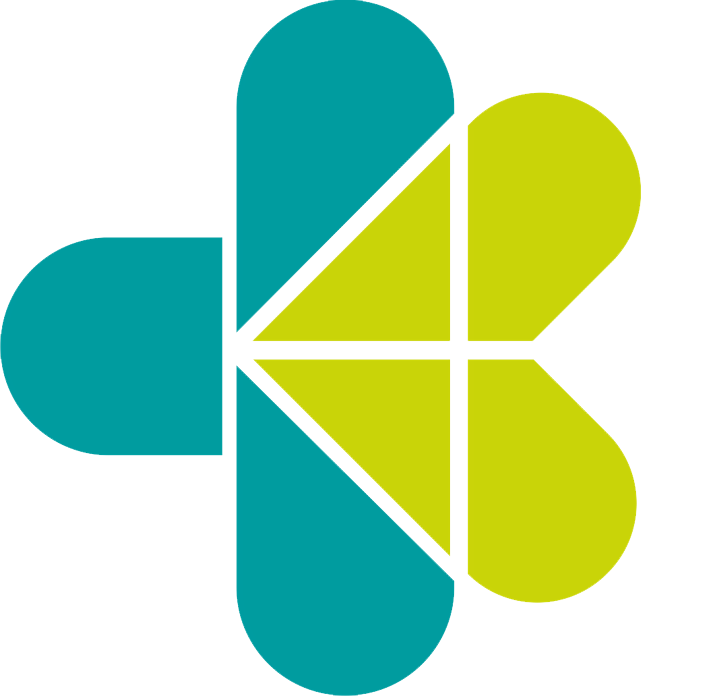 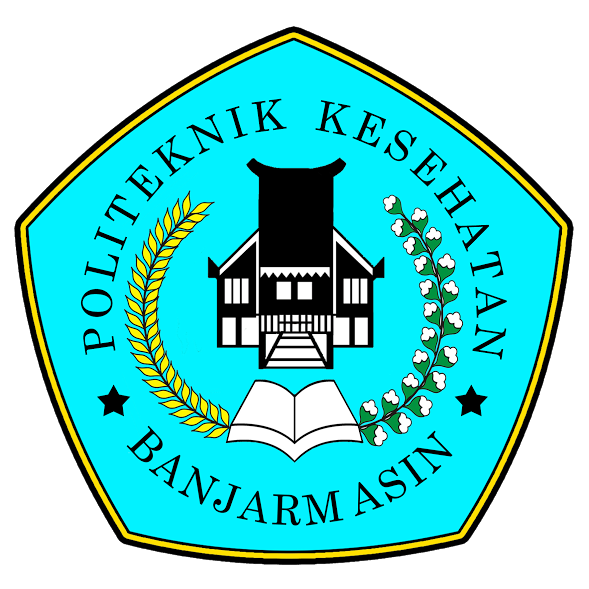 BADAN PENGEMBANGAN DAN PEMBERDAYAANSUMBER DAYA MANUSIA KESEHATANPOLITEKNIK KESEHATAN BANJARMASINJalan Haji Mistar Cokrokusumo No. 1A Banjarbaru 70714Telp. (0511) 4773267 - 4780516 - 4781619 Fax (0511) 4772288e-mail : poltekkes_banjarmasin@yahoo.co.id, kepeg_poltekesbjm@yahoo.co.idJurusan Kesehatan Lingkungan (0511) 4781131 ; Keperawatan (0511) 4772517 ; Kebidanan (0511) 4772517Gizi (0511) 4368621 : Keperawatan Gigi (0511) 4781356 ; Analis Kesehatan (0511) 4772718